Answers Friday 15th MayReading - The Contraption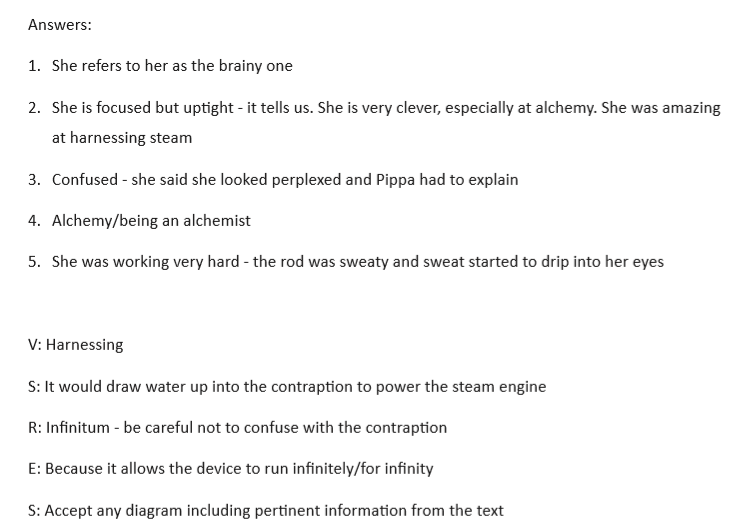 